 ZULQARNAIN 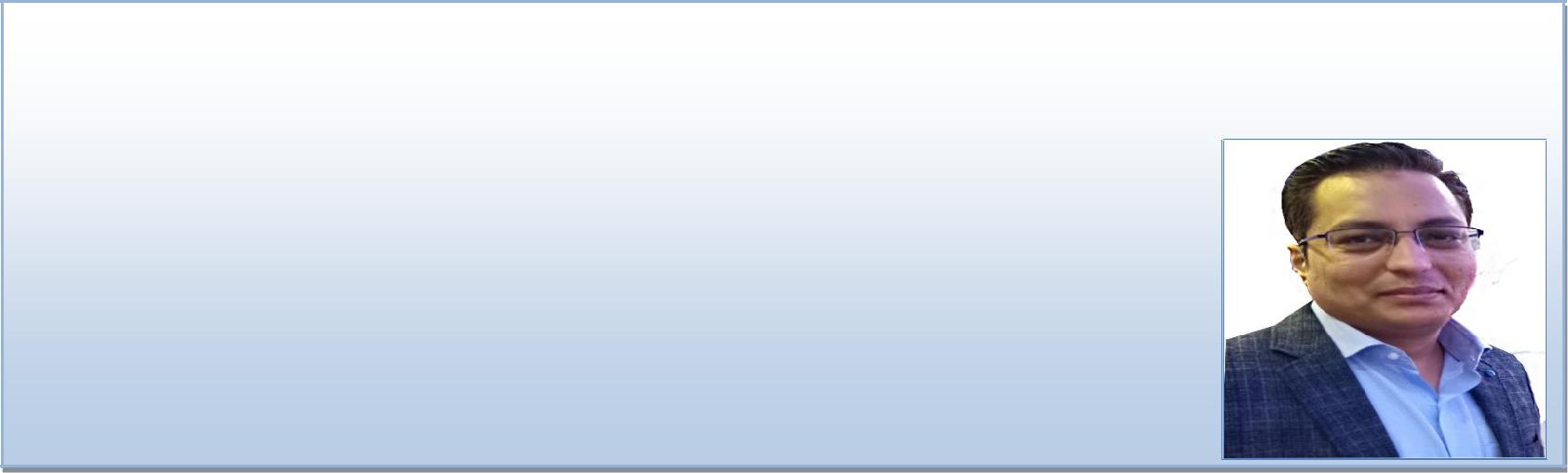 [MCP|MCSA|MCTS|MCITP|MCT|ITIL|VSP|VTSP|VCP|CCNAR&S|HCNAR&S|HCNA Sec. |MCS|CS|MS-CS]Visa Validity: 21 Feb 2020Email: zulqarnain-395701@gulfjobseeker.com CAREER SUMMARYHaving the vast experiences in the field of designing and implementing IT infrastructure solutions and Systems Administrations having 10+ experience at Principle Side and End Users locations/ organizations at the Leading and Well known IT firms regarding Desktops support, Storage and Servers Data Center virtualization and network infrastructure implementation and upgradation of services on premises and converting in to cloud infrastructure, I am an enthusiastic individual and good team player with achievements of state of arts training and certifications during entire my professional careers and development and triumph of various projects and goals done with skills set with all the valued adding certifications and working experiences mentioned in my entire profile below,SKILLS:Overview:Seeking Extensive experience in installation, administration and networking in various environments. Thorough knowledge of Windows 2000 Server; Windows Server 2003; Windows Server 2008; Windows Server 2012/2016/2019; Microsoft SMS 2003; System Center Configuration Manager, Exchange 2007/2010/2013/2016 and office 365, Exchange 2010 Active Directory Services; Active Directory Group Policy Objects (GPO); Group Policy Management Console (GPMC); DHCP; WINS; and DNS. Excellent command of running projects employing industry standard project management techniques. Extensive documentation and training experience. Successful project and technical team leader and motivator.Tools hands-on experience:Microsoft Servers :2008 R2; Windows Server 2008 Core.AD-DS 2008; Microsoft Exchange 2003; Microsoft Exchange2007; Exchange 2010 Microsoft ISA server 2004/2006, TMG, Microsoft SQL Server 2000/2005/2008/2014Software: MS Office 2007 to 2016; Norton Utilities; WinFax; PC (Microsoft Exchange, Lotus Notes Mail) Oracle /Huawei/CiscoHardware: Intel, 3COM, HP ProLiant DL380, HP ML570, IBM x86 Servers, Dell PowerEdge Servers o Virtualization: Microsoft Virtual Server 2005 R2, VMware, SCVMM, Hyper-Vo  Symantec End Point 12/14o  Sophos End Point Protection SEPSo  Network Performance Monitoring Suiteso  Presales sizing and calculation tools that required during designing and architecting end users state of art solutions.PROFESSIONAL WORK EXPERIENCE:Organization:	(Dell EMC, Sangfor, VMware, Microsoft and Kaspersky/Symantec SEP, Pakistan)Tenure:	May 2018 to October 2019(Project Based)Designation:	Enterprise Solution ArchitectWorking closely with the sales team on proposals and pitches for businessAttending meetings with business development managers and acting as a technical expert o Putting together business cases for the sales teams to support their proposalso Working closely and collaboratively with customers to devise effective solutions o Ensuring that the company’s product can deliver on the customer’s requirementso  Contribute to standardization and institutionalization of ESG (Enterprise Solution Group) processes and best practices.o  Reveal superior verbal and written communication skills in all interaction with stakeholders across the globe Team playerwith an inherent ability to multi-task in a heterogeneous environmento Establishing and cultivate ongoing business relationships with customers to facilitate additional business. o Designing networks routing switching project for the infrastructure.o  Hands on implement on Switching and routing devices CISCO and Huaweio  Designing Servers Virtualization projects for corporate industry and revamping existing hardware infrastructure servervirtualization.o  Hands on implementation on VMware server appliance on new infrastructure on VMware 6.7 Appliance and VMware HighAvailability and VMware Migration,o Implementation windows server clustering Network Load Balancing and Windows Live Migration Microsoft virtual desktop infrastructure (VDI) environmento Work within established configuration and change management policies to ensure awareness, approval and success of changes made to the network infrastructureo  Liaise with vendors and other IT personnel for problem resolutionOrganization:Tenure:Designation:(HP & Huawei Partner)Feb 2017 to May 2018Presales Specialist (ESG)Responsible for prospecting, qualifying and generating new sales leads recommend potential products or services to management by collecting customer information and analyzing customer needs.Provided pre-sales technical support to field sales teams during the sales process. Accountable for the technical validity and interoperability of solution and the direct relationship with the strategic business plans and produced detailed costings forcustomers and ensuring the contract is profitableProceeded Storage systems knowledge of the following architectures (DAS, SAN, NAS, Hierarchical storage systems, RAID, Fiber Channel), Backup/Restore technologies and iSCSI environments.Organization:Tenure:Designation:(Dell Premier Partner)July 2014 to January 2017Presales Consultant/ Business Development Manager (ESG)Responsible for prospecting, qualifying and generating new sales leads recommend potential products or services tomanagement by collecting customer information and analyzing customer needs.Provided pre-sales technical support to field sales teams during the sales process. Accountable for the technical validity andinteroperability of solution and the direct relationship with the strategic business plans.Prepared and reviewed responses to RFIs, RFPs, and technical capability documents.Attained certification in DELL, VMware and Microsoft within one year of joining Mega Plus – ESG Team. Customarily andregularly engaged at client facilities and delivers high impact presentations leveraging strong technical skills.Proceeded proactive ownership to maintain and develop content to the pre-sale’s knowledge and asset repositoryAttained training of designing Technical BoM (Bill of Material) for the client side supporting documents on using Tools for Dell Storage, Dell Blade Servers- Rack Mounted Server and Tape Library (VTL) for highly maintained synchronous andasynchronous solutions on Fiber Channel (4Gbps to 16 Gbps) and Ethernet 10G/ 40G Connectivity.Designed and implemented projects of Storage and server virtualization on Dell Compellent and EqualLogic.Designed and implement projects of Backup application Symantec Backup Exec and Veeam Backup server solution,Attended the multiple workshops online and live training of multinational technology-oriented company and group seminars,Organization:Tenure:Designation:(Formerly known as Karachi Electric Supply Company)December 2012 to June 2014Manager Enterprise Technology ServicesManaged/Administrated Exchange 2010, Blackberry Enterprise Server and Cloud Computing Working on special projects, leading teams, managing routine technical/ operational activities. Understanding departmental mission and vision.Provided advice in technical/operational domain of specialization. Generally, controls own work priorities and methods requiring tradeoffs/Impact on Business/Scope Accountable for individual or team, or department results, and for the impactof the results on functional activities. Participating in overall departmental program planning budgetary responsibility.Contributed by supporting activities that are subject to business measurements, impact customer satisfaction, or impact immediate costs or Hands on experience with hypervisor and compute virtualization technologies (VMware, VSphere, VCenter, Microsoft Hyper-V and SCVMM 2012.Managed server virtualization on Microsoft of servers and live migration for P2V with Microsoft integrated migration tools o Migrated Active directory 2003 servers to windows 2008 server’s services infrastructure.o Installed and configured Microsoft SQL Database services on server virtualization o Installed and upgraded clustering of MS SQL Database Mirroring on multiple nodeso Installed and configured Firewall services on Barracudas for securing and monitoring messaging application and web connectionso Installed and configured Network Load balancing for Multiple client access servers and web services. o Installed and configured printing applications for printing utilities and consumers billingso  Managed and administrated services delivery of End user mobile devices e.g. Blackberry and Android Hands sets,o  Installed and configured multiple mailbox database copies with the help on maintaining of Database Availability Group(DAG).Organization:Tenure:Designation:(Pakistan-Karachi)January 2010 to November 2012System AdministratorMaintained technical knowledge in networking area; operating system (Server and PC). o LAN Administration: added users; printers; removed users; controlling access right list. o Monitored server performance.o  Responsible for creating, testing PC images using Image Centre and Ghost.o  Maintained technical document for software and patches upgrading Installed, configured, maintained, and troubleshootMicrosoft Windows server 2003/2008.o  Migrations from Window 2003 to a Windows 2008 domain Installed, configured, maintained, and troubleshooting Exchange2010 including DAGo Installed and Configured CAS for client’s access OWA, securing Web o Installed and Configured TMG 2010o  Configured Access Rules for the User and Groups Content FilteringOrganization:Tenure:Designation:(Pakistan-Karachi)March 2007 to December 2009System AdministratorPrepared the environment for deployment of Windows Server 2003. o Analyzed the hardware and software requirements of Active Directory. o Installed, configured, and provide troubleshooting for Server 2003.o  Migrated Windows Server 2003 from 2008 Sp1 to the production environment.o Created the Forest Root domain, and a Child domain in a production environment. o Installed and configured an Active Directory Domain Controller.o Established external trusts and cross-forest trusts and peripheral equipment modifications o Diagnosed and resolved issues related to master’s role failure and AD database.o  Windows Software Update Services (WSUS) patch managemento  Deployed and configured Microsoft Internet Security Accelerator ISA server 2000/2004/2006o  Extensive experience in design and installation of Microsoft System Configuration Manager 2007Organization:	(Karachi, Pakistan)Tenure:	Jan 2006 to Feb 2007Designation:	Sr. System Engineer/Site Resident EngineerManaged user accounts, groups, print queues and controlling access rights using Active Directory. o Performed day-to-day administration functions, backup and restoration, file server maintenance. o Supported all remote offices and home-based users using NetMeeting, VNC and Cisco VPN.o Created images for various divisions for all desktops and laptops using Ghost. Solely responsible for all IT decision making, support and administration at a site of more than 2000, Demanding users’ in a fast paced architectural and engineering environment.ACADEMIC EDUCATION:CERTIFICATIONS/TRAININGS:MCT-Microsoft Certified TrainerMCSA -Microsoft Certified Solutions AssociateMCTS -Windows Server 2008 Active Directory Configuration (70-640). o MCTS-Microsoft Network Infrastructure (70-642).o  MCTS-Microsoft Application Infrastructure (70-643).o MCTS-Microsoft Windows 7 System and Applications (70-680) o MCITP-Microsoft Server Enterprise Administrator (70-647). o MCP-Microsoft Certified Professionalo ITIL-(Information Technology Infrastructure Library) (Course Foundation Ver. 3) o SAP-(Systems, Applications and Products–BASIS)o VTSP-VMware Technical Sales Professional o VSP-VMware Sales Professionalo  MCSA Windows Server 2012o VMware Certified Datacenter Virtualization Professional 6.7 VCPDCV o HCNA R&So  HCNA Seco  CCNA 200-125Projects & Accomplishments:Deployed MS Exchange Server 2007 with co-existence of Exchange 2003 in Grid Technologies, also migrated all users to Exchange 2007.Installed and Configured Lync 2013 Server at K Electric for 4000+ NodesInstalled and Configured Exchange 2013 Server at K Electric on installed SCVMM Cloud servers, Plant to migrate on next phaseon the productionUpgraded Windows Server 2008 to Windows Server 2012, performed mirroring on installed SQL 2008/2012 servers' Databases at K ElectricInstalled and Configured SharePoint 2010 and performed SharePoint 2007 Servers to 2010 migration on production servers at K ElectricParticipated in rolling out phases of SAP during revamping the processes for required servers’ services in up and running service desk with CRM on SharePoint and installed QlikView.Implemented and configured system application web services live migration environment from legacy environment to newly infrastructure.PERSONAL INFORMATION:REFERENCE:Reference will be furnished on demandoHyper-V 2k8/2k12/2k16/2k19oP to V ConversionoSymantec SEP 12/14oVMware VSphereoSolar-windsoKaspersky antivirusoVirtualizationo   Windows and VMware Storage FSo   Windows and VMware Storage FSoTroubleshootingoSANSMB/NFS/VMFS5/VMFS6oIT-SupportoOracle 9i/10g/11goSystem AdministrationoProject TeamworkingoTerminal ServersoIBM StorageoWork load managementoSQL ServeroMicrosoft SVMMoMultitaskingoWindows ServeroMicrosoft Clusters/NLB/StorageoResearch AnalysisoLinuxoVDI (VMware horizon).oCommunication skillsoLinux-LVMoMicrosoft-RDSoProject planningoMicrosoft-WSUSoWindowsServersoOffice 3652k/2k3/2k8/2k12/2k16/2k19oAzureDEGREE/CERTIFICATIONDEGREE/CERTIFICATIONEXAMINING BODY:EXAMINING BODY:YEARoMSMohammad Ali Jinnah, KarachiMohammad Ali Jinnah, Karachi2019oMCSMCSMohammad Ali Jinnah, KarachiMohammad Ali Jinnah, Karachi2007oBCSBCSShah Abdul Latif University, KhairpurShah Abdul Latif University, Khairpur2002Nationality:PakistanDriving License:Yes(Pakistan)